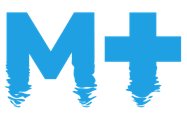 FEATURES OF MOORINGS PROGRAMA comprehensive training program to enhance the professional skills and competency level of the deck crew & officers.“To The Point”, “Question-Answer” based program in 34 exclusive questions & answers along with the assessment.Covering every practical aspect & queries on mooring operations.Completely online training with this video-based program.Video-based program with highly interactive videos with rich media, latest graphics & VFX techniques for 100% audience engagement into the learnings. It’s not another educational material; it covers all practical elements of: - Mooring Equipment Guidelines (Section 1)- Safe Industry Practices (Section 2)- Wrong practices followed onboard and (Section 3),- Common Audit/SIRE/PSC Observations in Moorings (Section 4)Can be customised with your company policy & procedures.Available in group online classes, one-to-one online sessions and video-based training pkg.  Certificate on course completion. Discount on bulk booking for companies. 